Exploitation des diagrammes polliniques Repérez les modifications globales des biomes et interprétez à  l’aide du document « Préférences climatiques » (sur votre livre et sur le site).Site Name: Carp Lake, Washington USA  Alt : 714mSite Name: Francis Lake II, New Jersey USA Alt :189m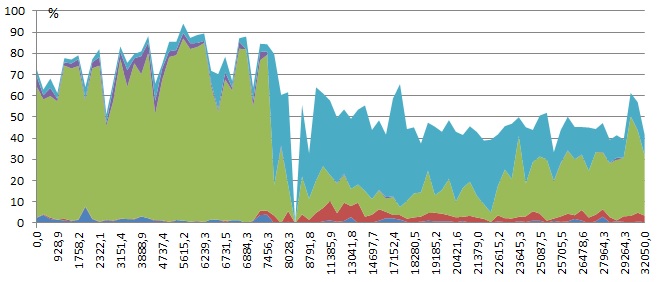 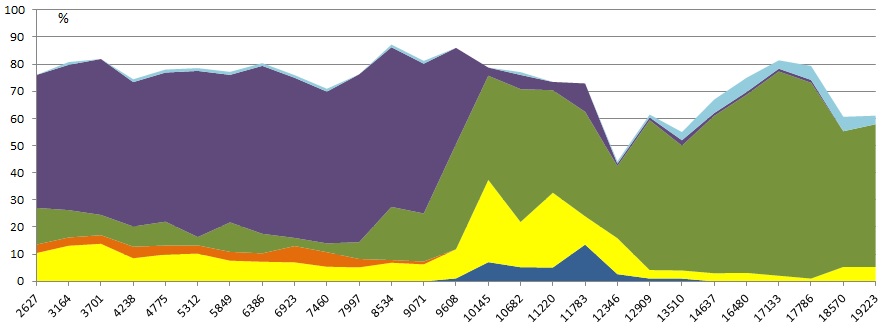 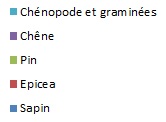 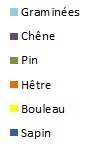 